Министерство образования и науки Российской ФедерацииФедеральное государственное автономноеобразовательное учреждениевысшего образования«ЮЖНЫЙ ФЕДЕРАЛЬНЫЙ УНИВЕРСИТЕТ»ЮРИДИЧЕСКИЙ ФАКУЛЬТЕТXLIV МЕЖДУНАРОДНАЯ СТУДЕНЧЕСКАЯНАУЧНО-ПРАКТИЧЕСКАЯ КОНФЕРЕНЦИЯИНФОРМАЦИОННОЕ ПИСЬМО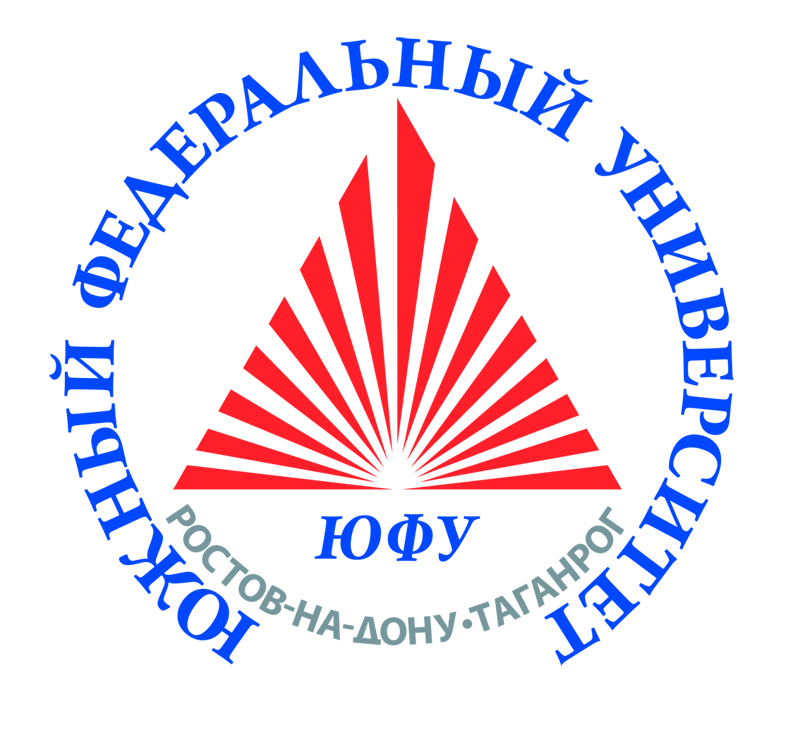 3 АПРЕЛЯ 2017 Г.г. Ростов–на-ДонуЮридический факультет Южного федерального университета приглашает обучающихся юридических вузов, принять участие в XLIV Международной научно-практической конференции, проводимой в феврале - апреле 2017 года. Конференция проводится в II тура: 1 тур – предварительный (заочный), в ходе которого осуществляется отбор письменных работ, 2 тур - очное участие в работе научных секций.Порядок и сроки представления письменных работ для участия в конференции.Юридический факультет ЮФУ организует прием письменных работ по следующим секциям для студентов, обучающихся в бакалавриате или специалитете:Секция № 1. Теория государства и права. История политических и правовых учений (председатель экспертного жюри: заведующий кафедрой теории и истории государства и права, д.ю.н., профессор Любашиц Валентин Яковлевич).Секция № 2. История государства и права (председатель экспертного жюри: к.ю.н., доцент Казачанская Елена Александровна).Секция № 3. Конституционное  и финансовое право (председатель экспертного жюри: заведующая кафедрой государственного (конституционного) права, д.ю.н., профессор Овсепян Жанна Иосифовна).Секция № 4. Административное и налоговое право (сопредседатели экспертного жюри: к.ю.н., доцент Дригола Эдуард Владимирович; к.ю.н., ст. преп. Фальшина Нелли Александровна).Секция № 5. Гражданин и публичная власть (председатель экспертного жюри: к.ю.н., доцент Георгиева Татьяна Петровна).Секция № 6. Актуальные проблемы международного права: совершенствование процесса правоприменения (председатель экспертного жюри: заведующий кафедрой международного права, д.ю.н., профессор Волова Лариса Ивановна).Секция № 7. Совершенствование гражданского законодательства: итоги и перспективы (председатель экспертного жюри: заведующий кафедрой гражданского права, к.ю.н., доцент  Яценко Татьяна Сергеевна).Секция № 8. Семейное право в эпоху перемен (председатель экспертного жюри: к.ю.н., доцент Стрегло Валентина Ефимовна).Секция № 9. Актуальные проблемы жилищного права (председатель экспертного жюри: к.ю.н., доцент Селиванова Евгения Сергеевна)Секция № 10. Гражданский процесс. Арбитражный процесс (председатель экспертного жюри: заведующий кафедрой гражданского процессуального и трудового права, к.ю.н., доцент Смагина Елена Сергеевна).Секция № 11. Предпринимательское право (председатель экспертного жюри: к.ю.н., декан юридического факультета ЮФУ Зиновьев Игорь Петрович).Секция № 12. Трудовое право и право социального обеспечения (председатель экспертного жюри: к.ю.н., доцент Степанова Елена Анатольевна).Секция № 13. Учения о преступлении и наказании: тенденции развития  (председатель экспертного жюри: к.ю.н., доцент Артеменко Наталья Викторовна)Секция № 14. Современная преступность: закон, теория, практика (председатель экспертного жюри: к.ю.н., доцент Шимбарева Нина Георгиевна).Секция № 15. Уголовный процесс (председатель экспертного жюри: д.ю.н., профессор Ляхов Юрий Алексеевич).Секция № 16. Криминалистика (председатели экспертного жюри: к.ю.н., доцент Фролова Елена Юрьевна, к.ю.н., доцент Луценко Олег Анатольевич).Юридический факультет ЮФУ организует прием письменных работ по следующим секциям для обучающихся в магистратуре:Секция № 17. Межотраслевые связи в современном публично-правовом регулировании (председатель экспертного жюри: д.ю.н., доцент Колесников Юрий Алексеевич, к.ю.н., доцент Киселева Алла Васильевна).Секция № 18. Частное право: история, теория и практика (председатель экспертного жюри: д.ю.н., профессор Лукьянцев Александр Анатольевич).Секция № 19. Современные проблемы уголовного права и уголовного процесса: теория и практика (председатель экспертного жюри: д.ю.н., профессор Корецкий Данил Аркадьевич).В I-м туре все желающие принять участие в Конференции направляют тезисы докладов по электронной почте на e-mail: urfac.sfedu@gmail.com строго в соответствии с требованиями, предъявляемыми к оформлению работ. Каждый участник имеет право предоставить только одну работу. Возможно соавторство (но не более двух студентов на одну работу). Тезисы, содержащие основные идеи (положения) доклада, должны быть представлены до 1 марта 2017 года (включительно).Основными критериями отбора являются оригинальность представленных материалов, их соответствие тематике Конференции, самостоятельность. Обращаем ваше внимание, что доклады всех участников проверяются системой «Антиплагиат ВУЗ». При выявлении некорректных заимствований работа участника не допускается к конкурсному отбору.По результатам 1-го тура авторы 10 лучших работ в каждой из секций на основании решения экспертного жюри секции приглашаются для очного участия с представлением докладов, которое состоится 3 апреля 2017 года.До начала конференции планируется выпустить сборник докладов участников Конференции.Организаторы оставляют за собой право перераспределения участников в смежные секции.Требования к оформлению работ.Текст тезисов доклада (редактор Word версии выше 2000) набирается шрифтом Times New Roman размером 14 шт., выравнивание абзацев – по ширине с переносом слов, отступ первой строки – на 1.25 см, междустрочный интервал – полуторный. Объем тезисов  не должен превышать 3-х страниц формата А4, поля: 2 см - со всех сторон. В правом верхнем углу обязательно указание Ф.И.О. автора работы, вуза, Ф.И.О., ученая степень, ученое звание научного руководителя. Далее название работы – по центру прописными буквами. Список литературы в тезисах не оформляется (см. Приложения № 2).Сноски постранично, нумерация на каждой странице. Сноски набираются шрифтом Times New Roman. Высота шрифта – 10 пунктов; межстрочный интервал – одинарный. При оформлении сносок и ссылок необходимо руководствоваться библиографическим ГОСТом Р 7.0.5 2008.Порядок направления тезисов работ в Оргкомитет конференции.Все участники направляют свои работы в электронном виде на электронный адрес Оргкомитета urfac.sfedu@gmail.com в виде прикрепленного вложения к письму до 01.03.2017 г. Кроме тезисов участники заполняют электронную регистрационную форму по адресу: http://goo.gl/forms/VON3Ods9EM. Ссылка на электронную регистрационную форму размещена на официальном сайте юридического факультета ЮФУ www.urfak.sfedu.ru.На адрес электронной почты организационного комитета в указанные сроки в виде прикрепленных файлов в нижеописанной форме должны быть направлены одним письмом:Заявка для участия в классическом виде в формате Word. Оформляется в соответствии с Приложением №1. Тезисы доклада. Прикрепляются к основному письму, оформляются в соответствии с Приложением №2.В тексте электронного письма необходимо указать следующую информацию:- полное и сокращенное наименование ВУЗа, в котором обучается участник, курс;- фамилия, имя, отчество участника (полностью), наименование доклада, секция выступления;- фамилия, имя, отчество научного руководителя с указанием должности.В поле «тема» электронного письма необходимо указать: «Заявка, Тезисы».Названия прикрепленных документов должны содержать следующую информацию: Заявка/Тезисы/ (в зависимости от содержания документа). Пример: «Тезисы. Иванов А.А. Уголовное право.docx»«Заявка. Иванов А.А. Уголовное право.docx»Тезисы, представленные позже указанных сроков или с нарушением установленных требований оформления и прикрепленных материалов, к конкурсному отбору допущены не будут. Оргкомитет оставляет за собой право не оповещать участников в случае недопуска к конкурсному отбору.УСЛОВИЯ УЧАСТИЯ:Участие в Конференции бесплатное. Проезд, проживание и питание оплачиваются участниками Конференции самостоятельно. Оргкомитет оказывает содействие в бронировании мест для проживания участников.Порядок организации работы секций. Для организации работы секций и проведения конференции по каждому направлению создается экспертное жюри, состав которого утверждается деканом юридического факультета ЮФУ. Экспертное жюри секций проверяет поступившие тезисы докладов и 6 марта 2017 года объявляет результаты - имена авторов, которые допускаются к участию во втором (очном) туре. Извещение об участии в Конференции и отправка приглашений – до 20 марта 2017 года (высылаются Оргкомитетом по электронному адресу, указанному в заявке). Оргкомитет оставляет за собой право не указывать причины отказа в участии.Экспертное жюри слушает доклады на секциях в ходе проведения 2-го тура 3 апреля 2017 года и объявляет победителей. Порядок объявления результатов. Решение экспертных жюри оформляется протоколом. В протоколе содержатся сведения о предмете конкурса, составе жюри, данные о победителях конкурса каждого этапа. Жюри не обязано мотивировать принятое решение. Результаты конкурса утверждаются и подписываются председателем жюри секции. По итогам конференции оргкомитет по представлению жюри секций награждает авторов лучших докладов почетными дипломами и грамотами. Лучшие работы, по мнению экспертного жюри, будут опубликованы в ежегодном сборнике материалов конференции.Приглашения для очного участия во II туре конференции будут разосланы студентам в электронном виде.ВАЖНЕЙШИЕ ДАТЫ КОНФЕРЕНЦИИ:Прием заявок на участие и тезисов докладов – до 1 марта 2017 года.Извещение об участии в конференции – до 20 марта 2017 года.Начало работы секций конференции – 3 апреля 2017 года в 13 часов 45 минут.Место проведения конференции: г. Ростов – на – Дону, ул. М. Горького, 88.Конференция организовывается Научным студенческим сообществом юридического факультета ЮФУ.Оргкомитет конференции из числа профессорско-преподавательского состава: Председатель:Зиновьев Игорь Петрович - кандидат юридических наук, доцент, декан юридического факультета Южного федерального университетаЗаместители:Тищенко Екатерина Владимировна – к.ю.н., доцент, зам. декана по науке и инновационной деятельности юридического факультета.Саядян Сусанна Григорьевна – старший преподаватель, ответственная за студенческую науку и международную деятельность на юридическом факультете.По всем интересующим вас вопросам вы можете обратиться в оргкомитет конференции, расположенный по адресу:344006, г. Ростов-на-Дону, ул. М. Горького, 88, а.320тел.: +7(938)115-68-78 – Саядян Сусанна Григорьевна (старший преподаватель, ответственная за студенческую науку и международную деятельность на юридическом факультете)тел.: +7(961) 537-76-26 – Вальтер Марина Олеговна (зам. руководителя НСО).E-mail: urfac.sfedu@gmail.com (тема письма: «Вопрос по конференции»)Уважаемые коллеги!В дни подготовки и проведения Конференции Оргкомитет работает сбольшим количеством входящей корреспонденции, от четкого соблюдения указанных требований по оформлению заявок будет зависеть соблюдение Оргкомитетом заявленных сроков для отправки приглашений и составления программы Конференции.Надеемся на ваше понимание!Приглашаем Вас также принять участие в III Ростовской Модели ООН юридического факультета ЮФУ, которая будет проходить с 3 марта по 5 апреля 2017 г. Информация о конкурсе будет разослана дополнительно, а также будет размещена на официальном сайте юридического факультета ЮФУ www.urfak.sfedu.ru. Приложение  №1ЗАЯВКА НА УЧАСТИЕВ МЕЖДУНАРОДНОЙ СТУДЕНЧЕСКОЙНАУЧНО-ПРАКТИЧЕСКОЙ КОНФЕРЕНЦИИВ РАМКАХ ТРАДИЦИОННОЙ УНИВЕРСИТЕТСКОЙ«НЕДЕЛИ НАУКИ»Приложение №2Пример оформления тезисов выступлений и докладовИванов Иван ИвановичЮжный федеральный университетНауч. рук-ль: к.ю.н., доцент Петров П.П.УГОЛОВНАЯ ОТВЕТСТВЕННОСТЬ НЕСОВЕРШЕННОЛЕТНИХУголовной ответственности подлежит лицо, достигшее ко времени совершения преступления шестнадцатилетнего возраста.Фамилия, имя, отчество участника (полностью)ВУЗ (полное и сокращенноенаименование)Статус участника (студент–специалист, студент–бакалавр, студент-магистрант) Секция выступления (пожалуйста,указывайте правильную секцию)Название докладаНеобходимость предоставленияпроектора и ноутбукаКонтактный телефон (по которому сВами можно связаться)E-mail участника (здесь необходимоуказать адрес, по которому участникубудет удобно получать всю оперативную информацию)Фамилия, имя, отчество научного руководителя (полностью)Ученая степень, ученое звание, должность место работы научного руководителя